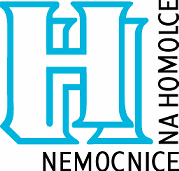 Objednáváme u Vás  dle rámcové smlouvy z 12.6.2017:4080174 - Láhev Conoxia - kyslík 2l LIV…..........................….…48ks 3750177 - Láhev CO2 medicinální 7,5Kg……………………….….……2ks 3750130 – NižšíLáhev CO2 medicinální 30kg............................2ks 4060110 - Láhev NIONTIX, 10l,med,..........................................1ksLahev Dusíku (4.0), objem 50l....................................................1kscelkem…………………………..…….................................…........…...54kscelkem  52.015,- Kč bez DPH, 60.309,- Kč vč. DPHPlatební podmínky: platba fakturou – splatnost 60 dnů..Fakturu vystavujte ve dvojím vyhotovení, přikládejte naší objednávku a kopiidodacího lis podpisem osoby, která za Nemocnici Na Homolce zboží převzala! Dodací adresa:  Nemocnice Na Homolce                           Roentgenova 2		                           150 30 Praha 5	                                     .....................................................................                                                                            xxxx                                                           Vedoucí referátu rozvodů medií					Tel.	xxxxxxxxxxxxx					                                                            Mail: xxxxxx@homolka.czObjednávka 01-6105-2019-00023Objednávka 01-6105-2019-00023Objednávka 01-6105-2019-00023            Datum: 19.12.2018Dodavatel:Odběratel:Linde Gas a.s. U Techoplynu 1324 
198 00 Praha 9IČO: 00011754DIČ: CZ00011754Nemocnice Na HomolceOddělení údržby NNHRoentgenova 2		150 30, Praha 5IČO: 00023884DIČ: CZ00023884Peněžní ústav odběratele:   